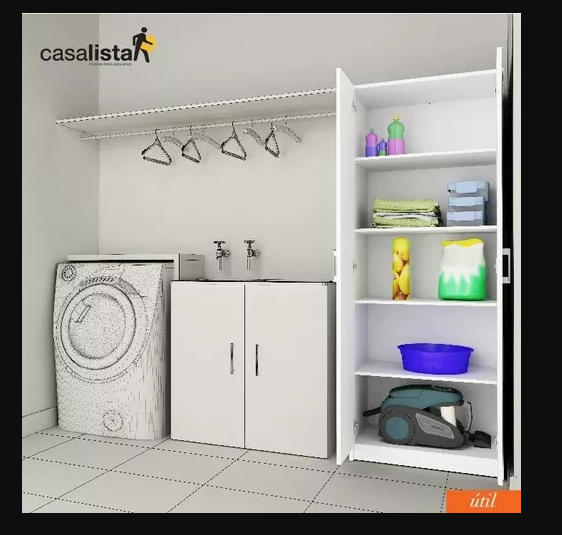 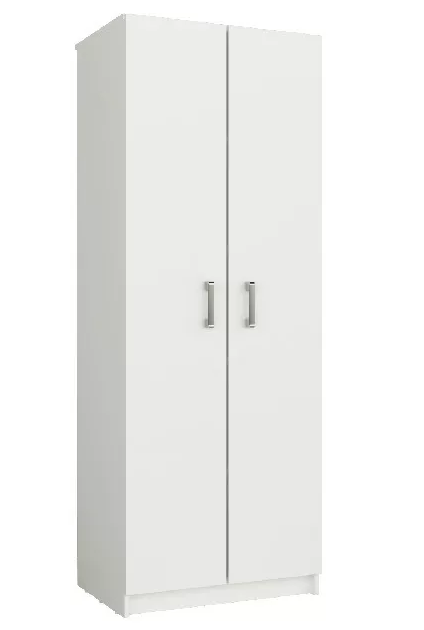 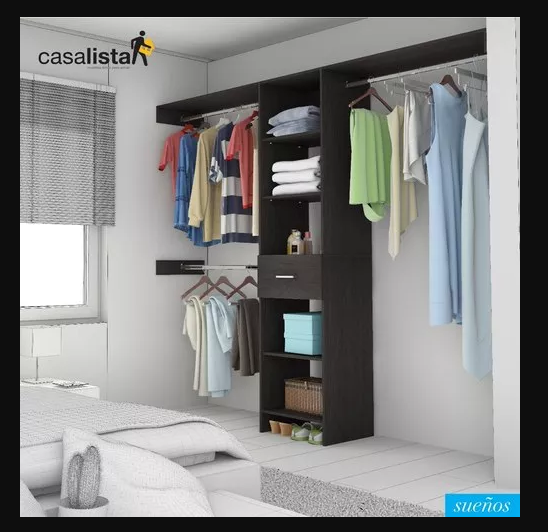 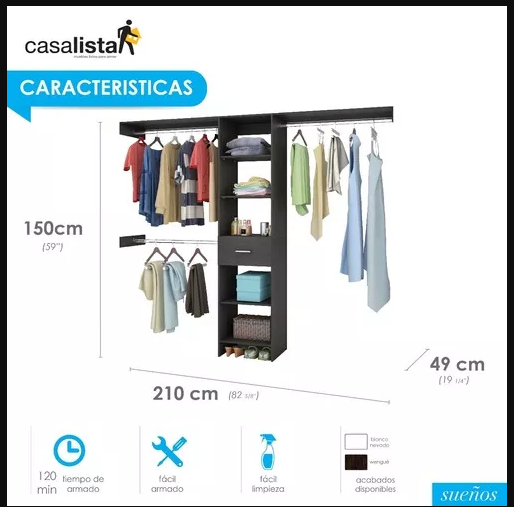 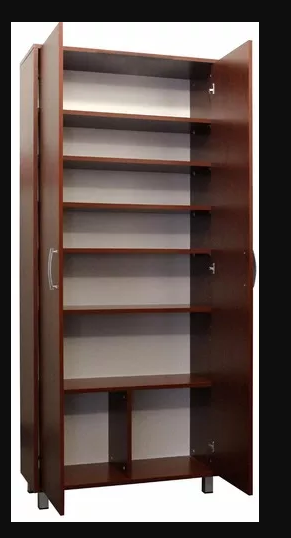 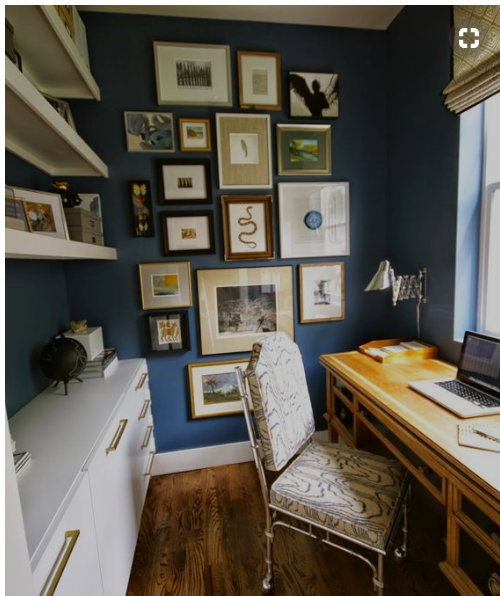 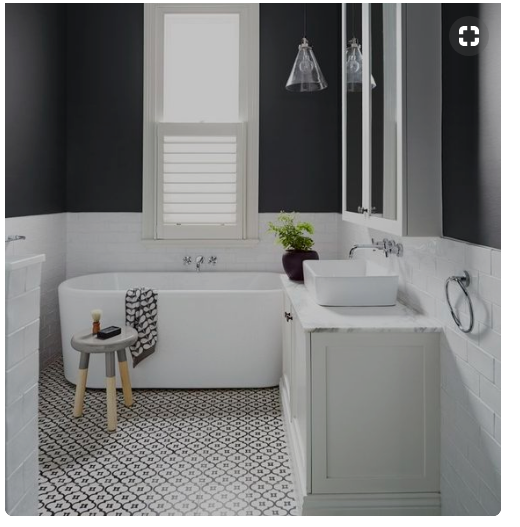 Solo Estructura del baño